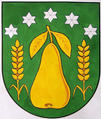   OBEC HRUŠKAHruška 30, 798 27 Němčice nad Hanou                                                           tel.  582 386 715 VOLBY  DO  ZASTUPITELSTEV  OBCÍ   konané dne 14.9.2019,V souladu s ustanovením zákona č. 491/2001 Sb.  o volby do zastupitelstev  a doplnění některých dalších zákonů, ve znění pozdějších předpisů,  informuji o  době a místě konání voleb v obci.Volební okrsek č.1 – Obecní úřad Hruška, č.p. 30V Hrušce   dne 31.7.2019                                                                        David Barnet                                 starosta obceVyvěšeno dne: 31.7.2019Sňato dne: